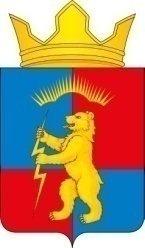 СОВЕТ ДЕПУТАТОВСЕЛЬСКОГО ПОСЕЛЕНИЯ ЗАРЕЧЕНСК КАНДАЛАКШСКОГО РАЙОНАЧЕТВЕРТОГО СОЗЫВА Р Е Ш Е Н И Еот 15 сентября  2021 года                                                                               		№  32О внесении изменений в Решение Совета депутатов сельского поселения Зареченск Кандалакшского района от 25.11.2019 № 24 «О земельном налоге», с изменениями и дополнениями от 28.08.2020 № 30,  25.12.2020 № 48, от 15.04.2021 № 13В соответствии с Налоговым кодексом Российской Федерации, Федеральным законом от 06.10.2003№ 131-ФЗ «Об общих принципах организации местного самоуправления в Российской Федерации», Уставом муниципального образования сельское поселение Зареченск Кандалакшского района, Совет депутатов сельского поселения Зареченск  Кандалакшского районарешил:1.Внести в Решения Совета депутатов сельского поселения Зареченск Кандалакшского района от 25.11.2019 № 24 «О земельном налоге», с изменениями и дополнениями от 28.08.2020 № 30, от 25.12.2020 № 48, от 15.04.2021 № 13  (далее - Решение), следующие изменения:1.1. Подпункт 5.2 пункта 5 изложить в следующей редакции:«5.2. за земельные участки, отнесенные к землям сельскохозяйственного назначения - 0,3%;»;  1.2.Подпункт 5.3. пункта 5 изложить в следующей редакции:«за земельные участки , занятые  жилищным фондом и объектами инженерной инфраструктуры жилищно-коммунального комплекса  (за исключением доли в праве на земельный участок, приходящейся на объект, не относящийся к жилищному фонду и к объектам инженерной инфраструктуры жилищно-коммунального комплекса) или приобретенных (предоставленных) для жилищного строительства (за исключением земельных участков, приобретенных (предоставленных) для индивидуального жилищного строительства, используемых в предпринимательской деятельности  – 0,21%;»;          1.3.Абзац 11 пункта 7 изложить в следующей редакции:«- индивидуальных предпринимателей или являющихся коммерческой  организацией юридических лиц, получивших статус резидента Арктической зоны Российской Федерации в соответствии с Федеральным законом от 13.07.2020 № 193- ФЗ «О государственной  поддержке предпринимательской деятельности в Арктической зоне Российской Федерации», в отношении земельных участков, расположенных на территории Арктической зоны Российской Федерации в границах муниципального образования сельское поселение Зареченск Кандалакшского района, на три налоговых периода, начиная с первого числа месяца, следующего за месяцем включения налогоплательщика в реестр резидентов Арктической зоны Российской Федерации.»2. Опубликовать настоящее Решение в средствах массовой информации и разместить на официальном сайте администрации с.п. Зареченск.3. Настоящее Решение вступает в силу с 01 января 2021 года, но не ранее, чем по истечении одного месяца со дня официального опубликования.           Глава муниципального образования                                          Т.А.Назарова